Picture sized to fill the page:
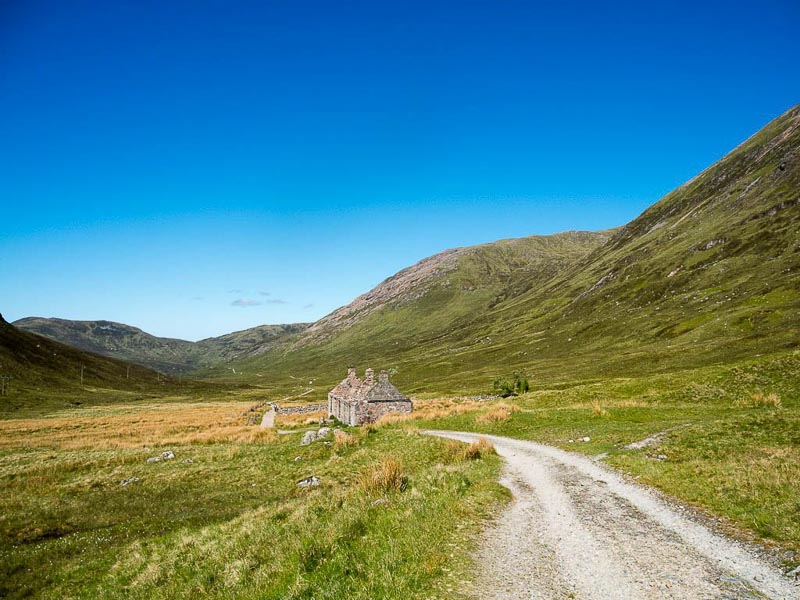 The End.